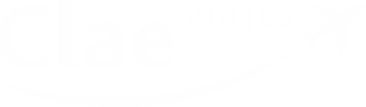 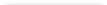 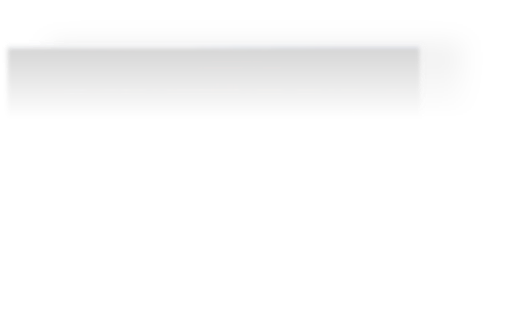 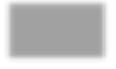 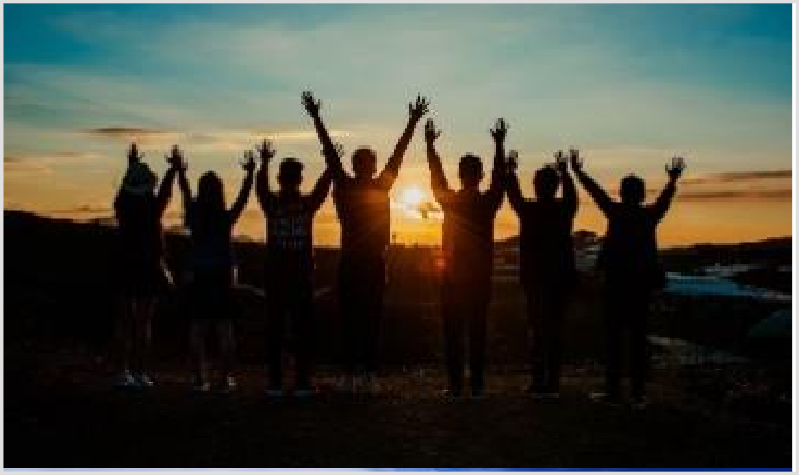 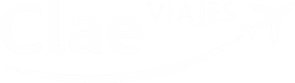 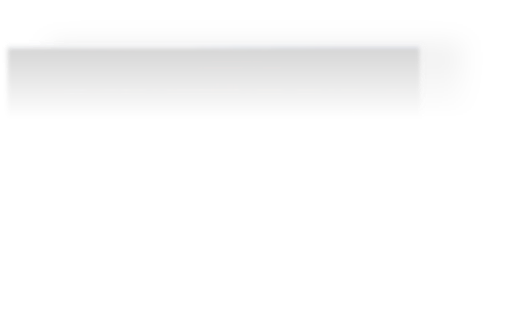 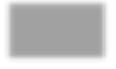 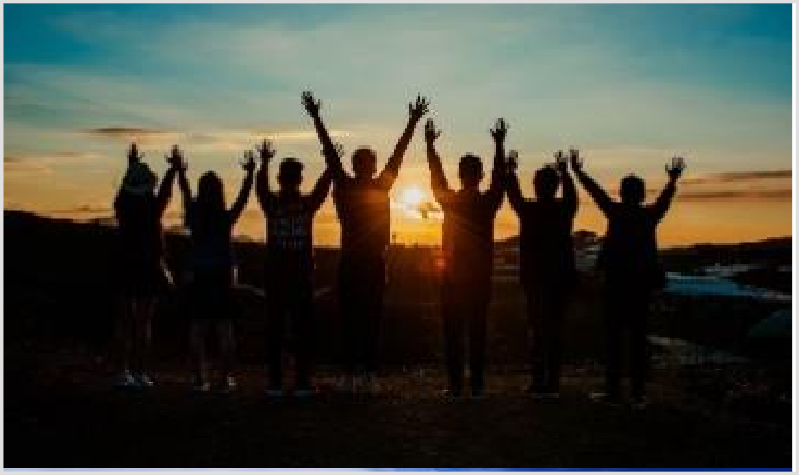 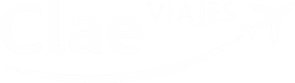 	PRECIO DESDE: 390€Precio para grupos de 50 personasPROGRAMA DE VIAJE : SEVILLA 5 DÍASDIA 1   ORIGEN / SEVILLASalida desde nuestro centro con destino a Sevilla con breves paradas en ruta. Almuerzo por cuenta del cliente. Llegada al hotel, cena y alojamiento.DIA 2   SEVILLA / ACUARIO DE SEVILLADesayuno. Por la mañana visita a la ciudad donde realizaremos una panorámica para disfrutar de los puntos más emblemáticos como La Giralda, Los Reales Alcázares y la Torre del Oro. Regreso al hotel para comer y ya por la tarde visitaremos el Acuario de Sevilla. Cena y alojamientoDIA 3   MULTIAVENTURA EN BOSQUE SUSPENDIDODesayuno. Salida a las instalaciones de Bosque Suspendido donde realizaremos actividades multiaventura como escalada en árboles, rapel, tiro con arco, rocódromo, orientación y tirolina. Cena y alojamientoDIA 4   ISLA MÁGICADesayuno. Traslado al parque Isla Mágica con entrada incluida. Regreso a hotel y alojamiento.DIA 5   SEVILLA/ ORIGENDesayuno. Hora de recoger las maletas y ponernos destino a nuestro centro, haciendo breves paradas. Comida PicnicFin de nuestros serviciosFIN DEL VIAJETasas de pernocta hotelera no incluidas, se pagan en destino en caso de haberlas.EL PRECIO INCLUYE:Incluye servicio transfer centro/aeropuerto/centroVuelos Transfer en destino aeropuerto/hotel/aeropuertoAlojamiento en hotel pactado en régimen de media pensión2 visitas guiadasIncluye Seguro Básico de ViajeSeguro de cancelación no incluidaOPCIONAL- Seguro de Cancelación por causas de fuerza mayor. Precio por escolar 25,52 €